LĒMUMSRēzeknē2023.gada 7.septembrī	Nr. 978 (prot. Nr.18, 1.§)Par Rēzeknes novada pašvaldības 2023.gada 7.septembra saistošo noteikumu  Nr.8 „Par braukšanas maksas atvieglojumiem un transporta izdevumu atlīdzināšanas kārtību izglītojamajiem Rēzeknes novadā” izdošanuPamatojoties uz „Pašvaldību likuma” 10.panta pirmās daļas 1.punktu un 46.panta 4.punktu, kā arī ņemot vērā Izglītības, kultūras un sporta jautājumu komitejas 2023.gada 7.septembra priekšlikumu, Rēzeknes novada dome nolemj:Izdot Rēzeknes novada pašvaldības 2023.gada 7.septembra saistošos noteikumus Nr.8  „Par braukšanas  maksas  atvieglojumiem  un  transporta izdevumu atlīdzināšanas kārtību  izglītojamajiem  Rēzeknes  novadā” (saistošie noteikumi ar trīs pielikumiem saistošajiem noteikumiem un paskaidrojuma raksts ir pievienoti).Uzdot Juridiskās un lietvedības nodaļas vadītājai I.Turkai nodrošināt Rēzeknes novada pašvaldības 2023.gada 7.septembra saistošo noteikumu Nr.8  „Par braukšanas  maksas  atvieglojumiem  un  transporta izdevumu atlīdzināšanas kārtību  izglītojamajiem  Rēzeknes  novadā” izsludināšanu.Uzdot Rēzeknes novada pašvaldības Attīstības plānošanas nodaļai nodrošināt Rēzeknes novada pašvaldības 2023.gada 7.septembra saistošo noteikumu Nr.8  „Par braukšanas  maksas  atvieglojumiem  un  transporta izdevumu atlīdzināšanas kārtību  izglītojamajiem  Rēzeknes  novadā” publicēšanu Rēzeknes novada pašvaldības mājas lapā.Domes priekšsēdētājs							Monvīds Švarcs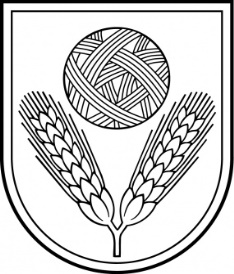 Rēzeknes novada DomeReģ.Nr.90009112679Atbrīvošanas aleja 95A, Rēzekne, LV – 4601,Tel. 646 22238; 646 22231, 646 25935,e–pasts: info@rezeknesnovads.lvInformācija internetā: http://www.rezeknesnovads.lv